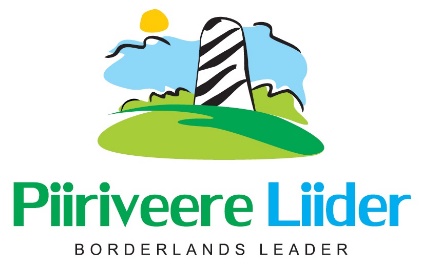 Arengustrateegia seminar 02. august 2018Toimumiskoht: Pööni kõrts, Missokülä, Setomaa valdModeraator: Kaisa TammojaPäevakava:9:00	Tervituskohv9:15	Sissejuhatus (teemade tutvustamine)9:25	Teema I – hindamistulemuste avalikustamineArutelu: kuidas ja kellele tulemusi avalikustada10:30 Meeskonnatöö harjutus11:15	Sirutuspaus11:30	Teema II – mõiste „kasu piirkonnale“Arutelu: kuidas saada aru mõistest, kas täpsustada kriteeriumeid12:30	Lõunapaus13:15	Teema III – toetust saanud projektide jätkusuutlikkus Arutelu14.15. Muud küsimused14:45	Kokkuvõtted - arengupäeva tulemuste ülevaade ja järgmiste sammude kavandamine15:00	Päeva lõppKorraldajatel on õigus teha päevakavas täiendusi ja muudatusi.Lisainfo: Endla Mitt, endla@piiriveere.ee, +372 512 7160